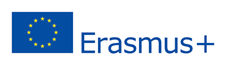 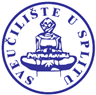 ERASMUS KOORDINATORISveučilišni ERASMUS koordinator:Ana Ćosić  Odjel za međunarodnu I međusveučilišnu suradnju Sveučilište u Splitu  e-mail: erasmus@unist.hr, acosic@unist.hr S a s t a v n i c a  Ime i prezime Kontakt:  Ekonomski fakultet dipl. oec. Danijela Coppola dcoppola@efst.hr FESB dipl. oec. Mirjana Simunićerasmus@fesb.hrPMF doc.dr.sc. Viljemka Bučević Popovićviljemka.bucevic.popovic@pmfst.hrKineziološki fakultet doc.dr.sc. Ana Penjakerasmus@kifst.hr Filozofski fakultet Tamara Ljubičić ljubicic@ffst.hr Fakultet građevinarstva, arhitekture i geodezijedr.sc. Goran Baloevićgoran.baloevic@gradst.hrKatolički bogoslovni fakultet dr. sc. Ivan Macutivanmacut@libero.itKemijsko-tehnološki fakultet izv.prof.dr.sc. Dražan Jozićjozicd@ktf-split.hrMedicinski fakultet prof.dr.sc. Tatijana Zemunik tatijana.zemunik@mefst. hr Pomorski fakultet Aleksandra Banić, dipl. oec., univ. spec. oecerasmus@pfst.hrPravni fakultet mag. soc. Blanka Čopblanka.cop@pravst.hrUmjetnička akademija doc.dr.sc. Sagita Mirjam Sunarasagita.sunara@gmail.comSveučilišni odjel za studije mora izv. prof. Mirela Petrić mirela.petric@unist.hrSveučilišni odjel za stručne studije Mia Vatavuk international@oss.unist.hrSveučilišni odjel za forenzične znanosti dipl. iur. Nevena Aljinović naljinov@unist.hrSveučilišni odjel za zdravstvene studije prof. dr. sc. Irena Drmić Hofman idhofman@ozs.unist.hr